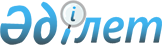 О внесении изменений в решение Курчатовского городского маслихата от 04 июля 2014 года № 25/180-V "Об утверждении Правил оказания социальной помощи, установления размеров и определения перечня отдельных категорий нуждающихся граждан"
					
			Утративший силу
			
			
		
					Решение Курчатовского городского маслихата Восточно-Казахстанской области от 17 марта 2015 года № 33/233-V. Зарегистрировано Департаментом юстиции Восточно-Казахстанской области 08 апреля 2015 года № 3853. Утратило силу - решением Курчатовского городского маслихата Восточно-Казахстанской области от 14 июня 2017 года № 14/103-VI
      Сноска. Утратило силу – решением Курчатовского городского маслихата Восточно-Казахстанской области от 14.06.2017 № 14/103-VI (вводится в действие по истечении десяти календарных дней со дня его первого официального опубликования).

      В соответствии с пунктом 2-3 статьи 6 Закона Республики Казахстан от 23 января 2001 года "О местном государственном управлении и самоуправлении в Республике Казахстан", постановлением Правительства Республики Казахстан от 21 мая 2013 года № 504 "Об утверждении Типовых правил оказания социальной помощи, установления размеров и определения перечня отдельных категорий нуждающихся граждан", Курчатовский городской маслихат РЕШИЛ:

      1. Внести в решение Курчатовского городского маслихата от 04 июля 2014 года № 25/180-V "Об утверждении Правил оказания социальной помощи, установления размеров и определения перечня отдельных категорий нуждающихся граждан" (зарегистрировано в Реестре государственной регистрации нормативных правовых актов за номером 3401, опубликовано от 31 июля 2014 года в областной газете "7 дней" № 31) следующие изменения:

      в приложении к указанному решению:

      пункт 4 раздела 1 изложить в следующей редакции:

      "4. Социальная помощь предоставляется единовременно и (или) периодически (ежемесячно, ежеквартально, 1 раз в полугодие).";

      пункт 9 раздела 2 изложить в следующей редакции:

      "9. Единовременная социальная помощь к памятным датам и праздничным дням предоставляется следующим категориям граждан:

      1) День вывода войск с территории Афганистана, день памяти воинов-интернационалистов – 15 февраля – участникам боевых действий на территории других государств – 60000 (шестьдесят тысяч) тенге;

      2) Международный женский день – 8 марта:

      многодетным матерям, награжденным подвеской "Алтын алқа", орденами "Материнская слава" I и II степени или ранее получившим звание "Мать-героиня" – 10000 (десять тысяч) тенге;

      многодетным матерям, награжденным подвеской "Күміс алқа" – 10000 (десять тысяч) тенге;

      многодетным семьям, имеющим четырех и более совместно проживающих несовершеннолетних детей – 10000 (десять тысяч) тенге;

      3) Международный день Памяти жертв радиационных аварий и катастроф – 26 апреля – лицам, принимавшим участие в ликвидации последствий катастрофы на Чернобыльской АЭС в 1986-1987 годах, других радиационных катастроф и аварий на объектах гражданского или военного назначения, а также участвовавшим непосредственно в ядерных испытаниях и учениях – 60000 (шестьдесят тысяч) тенге;

      4) День Победы – 9 мая:

      инвалидам и участникам Великой Отечественной войны – 60000 (шестьдесят тысяч) тенге;

      военнослужащим, а также лицам начальствующего и рядового состава органов внутренних дел и государственной безопасности бывшего Союза ССР, проходившим в период Великой Отечественной войны службу в городах, участие в обороне которых засчитывалось до 1 января 1998 г. в выслугу лет для назначения пенсии на льготных условиях, установленных для военнослужащих частей действующей армии – 60000 (шестьдесят тысяч) тенге;

      лицам вольнонаемного состава Советской Армии, Военно-Морского Флота, войск и органов внутренних дел и государственной безопасности бывшего Союза ССР, занимавшим штатные должности в воинских частях, штабах, учреждениях, входивших в состав действующей армии в период Великой Отечественной войны, либо находившимся в соответствующие периоды в городах, участие в обороне которых засчитывалось до 1 января 1998 г. в выслугу лет для назначения пенсии на льготных условиях, установленных для военнослужащих частей действующей армии – 60000 (шестьдесят тысяч) тенге;

      лицам, которые в период Великой Отечественной войны находились в составе частей, штабов и учреждений, входивших в состав действующей армии и флота в качестве сыновей (воспитанников) полков и юнг – 60000 (шестьдесят тысяч) тенге;

      лицам, принимавшим участие в боевых действиях против фашистской Германии и ее союзников в годы второй мировой войны на территории зарубежных стран в составе партизанских отрядов, подпольных групп и других антифашистских формирований – 60000 (шестьдесят тысяч) тенге;

      работникам спецформирований Народного комиссариата путей сообщения, Народного комиссариата связи, плавающего состава промысловых и транспортных судов и летно-подъемного состава авиации, Народного комиссариата рыбной промышленности бывшего Союза ССР, морского и речного флота, летно-подъемного состава Главсевморпути, переведенных в период Великой Отечественной войны на положение военнослужащих и выполнявших задачи в интересах действующей армии и флота в пределах тыловых границ действующих фронтов, оперативных зон флотов, а также членов экипажей судов транспортного флота, интернированных в начале Великой Отечественной войны в портах других государств – 60000 (шестьдесят тысяч) тенге;

      гражданам, работавшим в период блокады в городе Ленинграде на предприятиях, в учреждениях и организациях города и награжденные медалью "За оборону Ленинграда" и знаком "Житель блокадного Ленинграда" – 60000 (шестьдесят тысяч) тенге;

      бывшим несовершеннолетним узникам концлагерей, гетто и других мест принудительного содержания, созданных фашистами и их союзниками в период второй мировой войны – 60000 (шестьдесят тысяч) тенге;

      супругам военнослужащих, погибших во время Великой Отечественной войны, не вступившим в повторный брак – 60000 (шестьдесят тысяч) тенге;

      награжденным орденами и медалями бывшего Союза ССР за самоотверженный труд и безупречную воинскую службу в тылу в годы Великой Отечественной войны – 10000 (десять тысяч) тенге;

      лицам, приравненным по льготам и гарантиям к инвалидам Великой Отечественной войны – 24000 (двадцать четыре тысяч) тенге;

      5) День жертв политических репрессий – 31 мая – лицам, пострадавшим от политических репрессий – 5000 (пять тысяч) тенге.".

      2. Настоящее решение вводится в действие по истечении десяти календарных дней после дня его первого официального опубликования.
					© 2012. РГП на ПХВ «Институт законодательства и правовой информации Республики Казахстан» Министерства юстиции Республики Казахстан
				
      Председатель сессии

А. Султанов

      Секретарь Курчатовского

      городского маслихата

Г. Карымбаева
